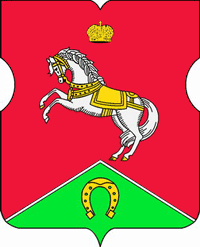 СОВЕТ ДЕПУТАТОВмуниципального округаКОНЬКОВОРЕШЕНИЕ                               05.03.2019                       4/2_______________ №_______________Заслушав в соответствии с пунктом 5 части 1 статьи 1 Закона города Москвы от 11 июля 2012 года №39 «О наделении органов местного самоуправления муниципальных округов в городе Москве отдельными полномочиями города Москвы», постановлением Правительства Москвы от 10.09.2012 г. № 474-ПП «О порядке ежегодного заслушивания Советом депутатов муниципального округа отчета главы управы района и информации руководителей городских организаций» информацию главного врача Государственного бюджетного учреждения здравоохранения города Москвы «Диагностический клинический центр №1 Департамента здравоохранения города Москвы» Сидоровой В.П. о работе учреждения в 2018 году Советом депутатов принято решение:1. Принять информацию главного врача Государственного бюджетного учреждения здравоохранения города Москвы «Диагностический клинический центр №1 Департамента здравоохранения города Москвы» Сидоровой В.П. о работе учреждения в 2018 году к сведению.2. Направить настоящее решение в Департамент территориальных органов исполнительной власти города Москвы, Департамент здравоохранения города Москвы, и в Государственное бюджетное учреждение здравоохранения города Москвы «Диагностический клинический центр №1 Департамента здравоохранения города Москвы».3. Опубликовать настоящее решение в бюллетене «Московский муниципальный вестник», в газете «Муниципальный вестник Коньково» и разместить на сайте муниципального округа Коньково.4. Контроль за исполнением настоящего решения возложить на ИО Главы округа зам.Председателя Совета депутатов муниципального округа Коньково Малахова С.В.ИО Главы округаЗаместитель Председателя Совета депутатовмуниципального округа Коньково г.Москвы										С.В.МалаховОб информации главного врача Государственного бюджетного учреждения здравоохранения города Москвы «Диагностический клинический центр №1 Департамента здравоохранения города Москвы» о работе учреждения в 2018 году